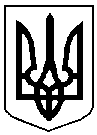 УКРАЇНАДОНЕЦЬКА ОБЛАСТЬМАРІУПОЛЬСЬКА РАЙОННА РАДАР І Ш Е Н Н Явід_____________ № __________м. МаріупольПро внесення змін до рішення Маріупольської районної ради від 11.12.2020 №8/1-08 «Про утворення постійних комісій Маріупольської районної ради VIII скликання та затвердження їх складу»Відповідно до статей 43, 46, 47 Закону України «Про місцеве самоврядування в Україні», статей 18, 20 Закону України «Про статус депутатів місцевих рад», статей 55, 56 Регламенту Маріупольської районної ради, на підставі особистих заяв депутатів Маріупольської районної ради Дербаль А.О., Ніколаєва С.О., Чуприна Ю.П.,районна радаВИРІШИЛА:1. Внести зміни до рішення Маріупольської районної ради від 11.12.2020              №8/1-08 «Про утворення постійних комісій Маріупольської районної ради VIII скликання та затвердження їх складу», виклавши додаток 2 у новій редакції (додається).2. Контроль за виконанням цього рішення покласти на постійну комісію з питань гласності, законності, надзвичайних ситуацій, депутатської діяльності та засобів масової інформації.Голова районної ради	С.Г. Махсма